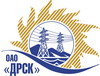 Открытое акционерное общество«Дальневосточная распределительная сетевая  компания»Протокол заседания Закупочной комиссии по вскрытию конвертов поступивших на закрытый запрос цен г. БлаговещенскПРЕДМЕТ ЗАКУПКИ:Закрытый  запрос цен на право заключения договора на выполнение работ по Закупка 56 «Выполнение мероприятий по технологическому присоединению заявителей к электрическим сетям 0.4-10 кВ для нужд филиала "ЭС ЕАО"»Лот 9 – Выполнение мероприятий по строительству и реконструкции для технологического присоединения потребителей к электрическим сетям 0.4-10 кВ для нужд филиала "ЭС ЕАО" г. Биробиджан (1 заявитель).Дата и время процедуры вскрытия конвертов: 19.03.2014 г. в 10:00 (время Благовещенское)Основание для проведения закупки (ГКПЗ и/или реквизиты решения ЦЗК): ГКПЗ 2014 г.Планируемая стоимость закупки в соответствии с ГКПЗ или решением ЦЗК: Лот № 9 -  5 595,615 тыс. руб.  без учета НДС.Информация о результатах вскрытия конвертов:В адрес Организатора закупки поступили заявки на участие: лот №9 - 2.Вскрытие конвертов было осуществлено членами Закупочной комиссии.Дата и время начала процедуры вскрытия конвертов с заявками на участие в закупке: 10:00 (время благовещенское) 14.05.2014 г.Место проведения процедуры вскрытия: ОАО «ДРСК» г. Благовещенск, ул. Шевченко 28, каб. 244.В ходе проведения закупочной процедуры участники ЗЗЦ на ЭТП b2b-energo сделали 2 ценовых предложения.В конвертах обнаружены заявки следующих Участников закупки:РЕШИЛИ:Утвердить протокол заседания Закупочной комиссии по вскрытию поступивших на открытый запрос предложений конвертов.Ответственный секретарь Закупочной комиссии 2 уровня	Моторина О.А.Технический секретарь Закупочной комиссии 2 уровня	Д.С. Бражников№ 335/УКС-В15.05.2014Наименование и адрес участникаЦена заявки, руб. без учета НДСУсловияЛот 9 – Выполнение мероприятий по строительству и реконструкции для технологического присоединения потребителей к электрическим сетям 0.4-10 кВ для нужд филиала "ЭС ЕАО" г. Биробиджан (1 заявитель).Лот 9 – Выполнение мероприятий по строительству и реконструкции для технологического присоединения потребителей к электрическим сетям 0.4-10 кВ для нужд филиала "ЭС ЕАО" г. Биробиджан (1 заявитель).Лот 9 – Выполнение мероприятий по строительству и реконструкции для технологического присоединения потребителей к электрическим сетям 0.4-10 кВ для нужд филиала "ЭС ЕАО" г. Биробиджан (1 заявитель).ОАО "ВСЭСС" (Россия, г. Хабаровск, ул. Тихоокеанская, 165, 680042)6 727 749,007 938 743,82  (с учетом НДС)Условия финансирования: Без аванса. Заказчик оплачивает выполненные работы с учетом стоимости материалов, приобретенных Подрядчиком и указанных в подписанных сторонами актах выполненных работ (КС-2), в течение 30 (тридцати) календарных дней с момента подписания актов выполненных работ обеими сторонами. Срок выполнения работ:Начало: с момента заключения договора .Окончание: 25.07.2014.Гарантийные обязательства:Гарантия подрядчика на своевременное и качественное выполнение работ, а так же устранение дефектов, возникших по его вине составляет не менее 60 месяцев со дня подписания акта ввода в эксплуатацию. Гарантия на материалы и оборудование, поставляемые подрядчиком составляет 60 месяцев.Настоящее предложение имеет правовой статус оферты и действует до 25 июля  2014 г.ООО "Электросервис" (ЕАО г. Биробиджан ул Миллера 8б)6 850 000,008 083 000,00  (с учетом НДС)Условия финансирования: Заказчик оплачивает выполненные работы с учетом стоимости материалов, приобретенных Подрядчиком и указанных в подписанных сторонами актах выполненных работ (КС-2), в течение 30 (тридцати) календарных дней с момента подписания актов выполненных работ обеими сторонами.Срок выполнения работ:Начало: с момента заключения договора .Окончание: 25.10.2014.Гарантийные обязательства:Гарантия подрядчика на своевременное и качественное выполнение работ, а так же устранение дефектов, возникших по его вине составляет не менее 60 месяцев со дня подписания акта ввода в эксплуатацию. Гарантия на материалы и оборудование, поставляемые подрядчиком составляет 60 месяцев.Настоящее предложение имеет правовой статус оферты и действует до 30 июля  2014 г.